Cena pro obyčejné lidi, kteří dělají neobyčejné věci.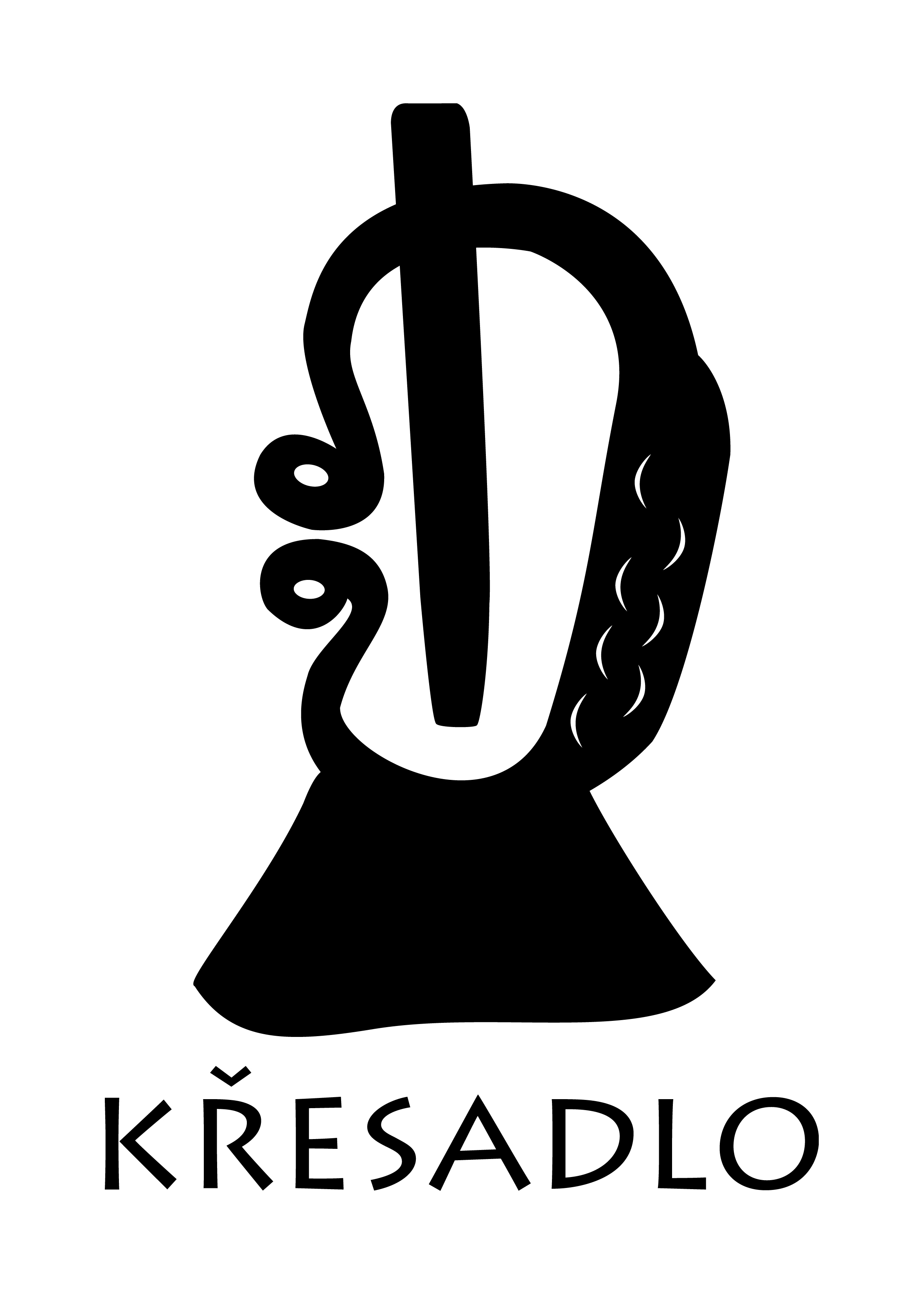 Nominace na cenuKŘESADLO za rok 2020pro region PelhřimovŘiďte se prosím pokyny, které jsou uvedeny na následující straně!1. Nominovaný dobrovolník2. NavrhovatelNavrhovatel zajistil ústní souhlas dobrovolníka s nominací a s poskytnutím uvedených údajů pro potřeby organizátora a výběrové komise. Prohlašuje, že uvedené údaje jsou pravdivé.Podpis: ………………………………………………………………………….3. Pokyny a informace k nominaciObsah a zasílání nominace:Jeden navrhovatel může nominovat více dobrovolníků. Dobrovolník nemusí být v úzké spolupráci s dobrovolnickým centrem. V takovém případě bude od nominující organizace požadována aktivní účast na přípravě slavnostního předávání ocenění. Text je to hlavní, na základě čeho výběrová komise vybere oceněné dobrovolníky. Uveďte stručně vše podstatné, zajímavosti, specifika činnosti, cílové skupiny apod.Nominovaný dobrovolník musí vykazovat dobrovolnickou činnost v příslušném roce a regionu (organizovaná i neorganizovaná činnost). Nominace zasílejte do 30. listopadu 2020 v elektronické podobě na e-mailovou adresu: michaela.chabova@fokusvysocina.cz.Výběr oceněných:Výběrová komise složená ze zástupců neziskových organizací, veřejné správy, médií a dalších spolupracujících subjektů vybere z návrhů jednoho dobrovolníka, který obdrží cenu Křesadlo. Ostatní nominovaní dostanou drobné dárky a poděkování. Všichni navrhovatelé i nominovaní budou zavčasu informováni o termínu a průběhu slavnostního předávání.Bližší informace:Michaela ChábováKoordinátorka dobrovolníkůHumpolecká 736, 393 01 Pelhřimov+420 606 029 727michaela.chabova@fokusvysocina.czJméno:Datum narození:Adresa:Telefon:E-mail:student □  pracující □ nezaměstnaný □  důchodce □  jiné □student □  pracující □ nezaměstnaný □  důchodce □  jiné □Oblast, ve které působí jako dobrovolník:sociální služby □ ekologie □ děti a mládež □ zdravotnictví □ spolky a sdružení □ kultura □Název organizace, kde pomáhá:Jak dlouho pomáhá jako dobrovolník:Stručný popis činnosti dobrovolníka a hlavní důvody jeho nominace:Stručný popis činnosti dobrovolníka a hlavní důvody jeho nominace:Název/jméno:Adresa:Jméno kontaktní osoby:Telefon:E-mail: